Su servidora Diputada Diana Patricia González Soto, cumpliendo con el compromiso conforme a lo dispuesto en la ley de acceso a la Información Pública para el Estado de Coahuila de Zaragoza, en los artículos 26 fraccion XIII, presenta la siguiente información de gestiones realizadas en el mes de Junio de 2019.DIPUTADADIANA PATRICIA GONZÁLEZ SOTO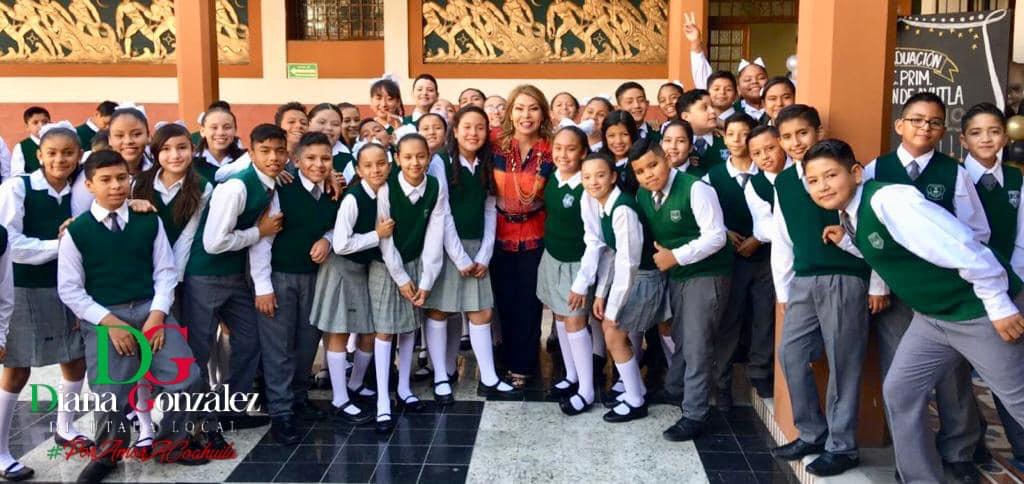 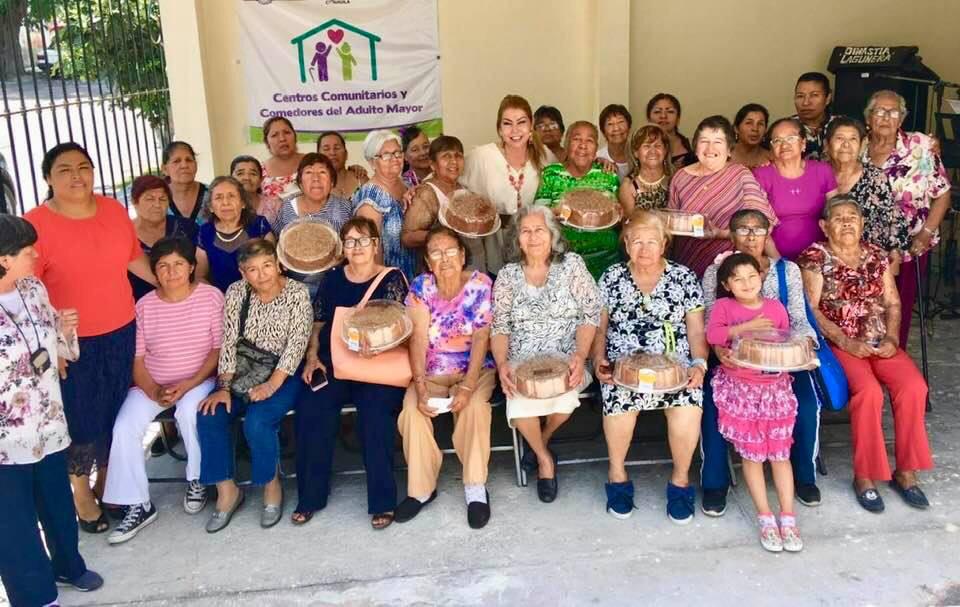 CantidadDescripción4Silla de Ruedas2Andadera6Asesoría Jurídica80Despensas9Asistencia Psicológica38Apoyo Escolar52 (Regalos para lotería)Apoyo loterías 14Apoyo económicos11Apoyo medicamento600Regalos de Graduación de 12 Escuelas32Regalos del día del Padre